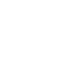 НОВООДЕСЬКА МІСЬКА РАДАМИКОЛАЇВСЬКОЇ ОБЛАСТІ  ВИКОНАВЧИЙ КОМІТЕТР І Ш Е Н Н Я16 грудня 2021                                  м. Нова Одеса                                         №  248Про надання дозволу на укладеннядоговору оренди земельної ділянки,яка належить неповнолітній дитиніОсоба1Вiдповiдно до статті 34 Закону України «Про місцеве самоврядування в Україні», керуючись статтею 177 Сімейного кодексу України, статей 32, 33, 203 Цивільного Кодексу України,  статей 17, 18 Закону України «Про охорону дитинства», статті 11 Закону України «Про забезпечення організаційно-правових умов соціального захисту дітей-сиріт та дітей, позбавлених батьківського піклування», згідно  пункту 67 «Порядку провадження органами опіки та піклування діяльності, пов'язаної із захистом прав дитини», затвердженого Постановою КМУ від 24.09.2008 року №866,  розглянувши заяву громадянки України  Особа 2 щодо надання органом опіки та піклування згоди на укладення договору оренди земельної ділянки, що належить в порядку спадкування її малолітньої дитини, враховуючи рішення Комісії з питань захисту прав дитини від 24.11.2021 року, виконавчий комітет міської радиВИРІШИВ:1. Надати дозвіл громадянці України Особа 2 на  укладення та здійснення державної реєстрації договору оренди земельної ділянки  площею 1,9900 га з кадастровим номером _________, для ведення товарного сільськогосподарського виробництва, що належить її доньці Особа 1, дата року народження. 2. Зобов’язати Особа 2 протягом місяця надати до служби у справах дітей Новоодеської міської ради договору оренди земельної ділянки. 3. Контроль за виконанням  рішення покласти на начальника служби у справах дітей Новоодеської міської ради Чернявську Л.С.Міський голова                                                                        Олександр ПОЛЯКОВ